ATA DA REUNIÃO PLENÁRIA ORDINÁRIA Nº 08/2021 DO CONSELHO DE ARQUITETURA E URBANISMO DO RIO DE JANEIRO - CAU/RJ, REALIZADA VIRTUALMENTE EM 10 DE AGOSTO DE 2021.Aos 10 (dez) dias do mês de agosto de 2021 (dois mil e vinte e um), em primeiraconvocação às 16h, foi realizada, virtualmente, a Reunião Plenária Ordinária doCAU/RJ, nº 08/2021, que teve início com a segunda convocação às 16h30, sob acoordenação do presidente Pablo Benetti. A chefe de gabinete Patrícia procedeu aocumprimento do item 1 - Verificação de Quórum (mínimo 14 Conselheiros) fazendo achamada dos Conselheiros Titulares: Ângela Botelho, Cárin Regina D'Ornellas,Davide Siffert Dulcetti, Leila Marques da Silva, Lucas Alencar Faulhaber Barbosa, LuizDamião Teixeira da Silva, Marcus Pedro Oneto Fiorito, Marta Regina Ribeiro Costa,Pablo Benetti, Noêmia Lúcia Barradas Fernandes, Pablo Esteban Vergara Cerda,Paloma Monnerat de Faria, Paulo Oscar Saad, Rodrigo Cunha Bertamé Ribeiro,Simone Feigelson Deutsch, Tanya Argentina Cano Collado, Tayane de Mello YanezNogueira, Tereza Cristina dos Reis, Vicente de Paula Alvarenga Rodrigues, ZanderRibeiro Pereira Filho. Conselheiros (as) Suplentes substituindo Titulares: TerezaCristina Alves Chedid, Vivianne Sampaio Vasques, Isabela Muller Menezes, CarlosAugusto Abreu, Adriano Arpad Moreira Gomes, Lucinéia Lopes Evangelista.Ausências justificadas: Alyne Fernanda Cardoso Reis, Leonam Estrella Figueiredo,Luciana da Silva Mayrink, Paulo Sérgio Niemeyer, Rogério Goldfeld Cardeman,Rosemary Compans da Silva e Sandra Regina de B. Sayão Ferreira (ausentejustificadamente). Quórum suficiente: 20 conselheiros. Item 2 - Hino NacionalBrasileiro. Execução do Hino Nacional. Item 3 - Homenagem póstuma aos arquitetosJohan van Lengen, Geraldo Lopes Santos Ferreira Gomes e Vera Hazan, falecidos noúltimo mês de julho. O presidente Pablo Benetti homenageou Johan Van Legen eGeraldo Lopes Santos Ferreira Gomes e a conselheira Noêmia Lucia BarradasFernandes à Vera Hazan. Os conselheiros exaltaram o trabalho realizado peloscolegas, bem como o currículo e os esforços dedicados à profissão e à sociedade,culminando com um minuto de silêncio. Item 4 - Aprovação da ata da ReuniãoOrdinária nº 07/2021 (13/07/2021). Não houve correções. Aprovada com 20favoráveis e 3 abstenções. Item 5 - Leitura de extratos e correspondênciasrecebidas e/ou expedidas. Não houve. Item 6 - Apresentação da Pauta eComunicados Presidente. Pauta da Reunião: Ordem do dia - 7.1. Aprovação daprorrogação do trabalho; 7.2 Renovação por mais 3 meses do GT1 da CEP“fiscalização, orientação e formação”; 7.3 Ratificação pela Plenária de processos comdecisão da CPFI pela procedência das impugnações apresentadas; 7.4 Recursos aoplenário: 7.4.1. Relator Cons. Davide Dulcetti - Processo 958142 (CPFI dívida ativa);8. Comunicados dos Conselheiros com assuntos de interesse geral. Com relação aoponto de pauta sobre prorrogação do trabalho remoto por mais 01 mês, o presidentePablo Benetti salientou que estava em estudos alternativas para uma voltaeventualmente presencial ou mista e que em função disso foi feito um levantamentode vacinação de todos funcionários e conselheiros, solicitando brevidade nasrespostas dos conselheiros, a fim de proceder a uma proposta mais concreta de volta,ou presencial ou semipresencial. Em seguida, foi franqueada a palavra à conselheirafederal Maíra Rocha para seus informes. A conselheira Maíra Rocha discorreu sobre:1 – MP 1040 – O Senado Federal impugnou emenda contida na Medida Provisória1040 que revogava a Lei nº 4.950-A/1966, que dispõe sobre o salário mínimo dosarquitetos e urbanistas. Segundo ela foram semanas de árdua atuação junto aosparlamentares que culminou com a revogação desse assunto ao texto, mas destacoua importância de abrir os debates com relação à falta de implementação do saláriomínimo profissional no campo da arquitetura e urbanismo, a tabela de honorários, aforma de contratação, são todos assuntos muito sensíveis, que é importante incluir acategoria, os conselhos e à sociedade de modo geral nesse debate para que hajarealmente uma apropriação do que significa essa pauta para os trabalhadores dearquitetura e urbanismo. 2 - Congresso na UIA. Negociações entre o IAB e a SMHpara firmar acordo de intenções para planejamento de ações de assistência técnica,para poder apoiar, a partir do acúmulo de debate do CAU e do IAB sobre os temaspropostos nesse sentido. 3 – Proposta de recriação da Comissão Temporária de Raça,Gênero e Diversidade para dar continuidade ao trabalho da comissão anterior. Aconselheira Maíra Rocha frisou que a proposta foi alvo de muitas críticas e decomentários preconceituosos e machistas e que o conselheiro Marcelo do Maranhãosolicitou vista ao processo alegando que iria analisar o plano de trabalho e oorçamento, que, segundo a conselheira Maíra mesmo a proposta tendo apresentadocusto zero, porque as reuniões previstas são todas remotas até o fim do ano. 4 – CPFI.Revisão da Resolução 193 que trata de anuidades e de DFTJ e para outras cobranças.Foi novamente encaminhada para os estados para as contribuições ao texto. No texto,a conselheira federal destacou dois pontos: sugestão de estender os descontas dasPJs também para escritórios que trabalham com ATHIS e estudos para proceder umaforma de desconto para mães e pais durante o período de licença maternidade epaternidade. 5 – Emissão de carteiras profissionais. A conselheira federal destacouque haveria aumento no preço final em razão de aumento de insumos de fabricação,mas que como havia um saldo no valor arrecadado para emissão dessas carteirasprofissionais, estudos estavam sendo feitos, na comissão, se utilizariam esse saldopara cobrir o aumento referido ou se repassava aos profissionais todos os custos. 6 -Auxílio trabalho remoto. Tema também discutido na CPFI de deliberação que tratavatanto dos funcionários quanto dos conselheiros e tinha o cálculo em cima do valor dadiária. A conselheira Maíra frisou que primeira questão na CPFI foi diferenciarconselheiros e funcionários por entender que são custos diferentes e que não deveriaser feito em cima do valor da diária, mas em cima de uma estimativa do custo e quefoi pedido novos cálculos ao setor competente para fazer estimativa de qual seria ocusto de manutenção do trabalho remoto. Eles fizeram diversos cálculos eapresentaram na última reunião, levando-se em conta o valor de água, da luz, dainternet, manutenção de equipamentos, um valor por volta de 160 reais mensais, quedeverá retornar na próxima plenária para deliberação final. 7 – Fundo de apoio. Estáem curso estudos de como os CAUs poderiam usar o superávit desse fundo paracustear outras despesas. De acordo com pareceres jurídicos recebidos, a conselheirarelatou que isso seria difícil em função da forma como o fundo foi criado no regimento.8 - Elaboração das diretrizes para 2022. Modelo atual, segundo a conselheira Maíra,é engessado, pouco criativo e reflete pouco a situação dos estados. Para os próximosanos, um novo modelo foi proposto para discussão, inclusive sugerido por ela que sefizesse um evento, com a CPFI dos estados, para discutir já as diretrizes nacionais dopróximo ano. 9 - Câmara Técnica de ATHIS, que reúne a CPP, a CPUA e algunsconvidados. A conselheira Maíra relatou que existe uma proposta da CPFI e da CPPpara formar um fundo de ATHIS, que é para apoiar projeto dos CAUs com menororçamento, seria uma forma de pensar uma redistribuição, o que ainda está em debateé como seria a forma desse aporte. 10 – Dia Nacional da Habitação. A conselheiraMaíra Rocha destacou que serão realizadas palestras entre 17 e 19 de agosto,informações estão nas redes e no chat. 11 - Comissão de Relações Internacionais(CRI). Foi informado que o CAU-BR possui um convênio com a PUC paradesenvolvimento de um estudo sobre a internacionalização do trabalho em arquiteturae urbanismo e que esse trabalho vem sendo realizado. Como o trabalho não foifinalizado e o prazo expirou-se foi pedido o aditamento desse prazo e sugeridotambém que no escopo do convênio fosse incluída uma pesquisa sobre o que osprofissionais esperam do CAU, o escopo dessa proposta ainda está sendo tratado nasreuniões da CRI e que mais informes sobre o tema seriam feitos nas próximasreuniões. Em seguida, os informes da presidência do CAU-RJ pelo presidente PabloBenetti. 1 - Cine Guaraci. Trata-se de um cinema tradicional, patrimônio histórico quevem sofrendo ataques para a sua demolição completa. Informou que está em curso afiscalização do Crea e o CAU está atento e vigilante em relação a essas questõespatrimoniais. 2 – Guia Prático da Associação dos Engenheiros e Impermeabilização.O presidente Pablo comunicou que o CAU fez um acordo com a Associação deEngenharia e Impermeabilização, como apoiador, sem repasse de recurso, e que embreve será o lançamento virtual, segundo o presidente, o guia é muito bem-feito emuito necessário para quem trabalha na vida profissional. 3 – MP 1040. O presidentePablo ressaltou que foi feita uma articulação nacional muito forte com o Confea, comos Creas regionais, e contou também com a articulação importante comandada pelodeputado Rogério Correia. O presidente Pablo destacou que desses fatos o que ficaé a importância das instituições, salientou que graças a esta articulação foi mantido osalário mínimo profissional .4 – Foi comunicado que está em fase final de assinaturaum acordo de cooperação com o CAU Rio Grande do Sul para lançamento doaplicativo do CAU-RJ, com informações das comissões, de fiscalização, dedocumentação e bibliografias. 5 – O presidente Pablo comunicou que estão em fasede conclusão três editais de patrocínio cultural, de formação continuada e deassistência técnica para lançamento este mês em curso. Para falar desse assunto,franqueou a palavra à conselheira Tanya da CEP, da Formação Continuada. AConselheira Tanya Argentina Cano Collado discorreu sobre a formação dacomissão temporária e disse que o edital está em processo de finalização. O edital éuma premiação de propostas de programas de curso de educação continuada. Osprogramas desses cursos terão, o valor máximo de R$ 20.000,00 para cada entidadecontemplada e um total de R$ 100.000,00 para todo o edital. Os cursos podem seragrupados em temas distintos que surgiram da enquete que foi motivada pela CEP.São 10 temas distintos, de categorias. A premiação está destinada para entidadessem fins lucrativos que sejam agremiados os arquitetos registrados no Rio de Janeiro.Os cursos podem ser de 5 horas, de 10 horas, de 20 horas, de 40 horas, porque podeter um curso que desenvolve uma habilidade inteira sobre uma elaboração de umrelatório e pode até a proposta de um curso muito simples de como elaborar umcontrato, assim eles podem abranger a diversidade de temas. A conselheira Tanyadestacou as várias reuniões que foram necessárias para elaboração da ficha técnicaem que se considerasse todas as probabilidades de montagens de cursos, segundoas finalidades. A conselheira discorreu ainda sobre como a entidade terá que fazer aproposta de um curso para selecionar os seus estudantes, porque dependendo docurso, ele pode precisar que tenham conhecimento prévio, dependendo do curso elepode ser objetivado para recém-formado, ele pode estar orientado para alguém quejá trabalha nessa área e que quer se aprofundar, ou talvez alguma outra entidade quequeira propor um curso específico para quem está fora do mercado de trabalho e quequeira retornar. A conselheira Tanya destacou que está em estudos a escolha do nomepara o prêmio se que a ideia seria homenagear alguém que tenha se dedicado ou quese dedica à formação de profissionais arquitetos. Nesse sentido o nome sugerido foiPrêmio Vera Hazan de Educação Continuada. Em seguida, a Conselheira NoêmiaLúcia Barradas Fernandes pontuou sobre o edital da Comissão de PatrocínioCultural em finalização proximamente. A ideia seria fazer o lançamento no dia 30 deagosto. O edital dispõe de 150 mil para 2021. Para facilitar a leitura do edital epreenchimento para atender os critérios ali formulados, a formatação de uma cartilhaautoexplicativa está sendo feita para facilitar o entendimento do patrocínio cultural doCAU-RJ.	Uma live também será realizada trazendo um edital que tenha sidocontemplado e executado em sua plenitude, com a prestação de contas e também umprojeto que tenha sido contemplado em 2020 que estejam começando o trabalho. Sãomeios para enriquecer o trabalho. O âmbito de atendimento do edital é o Estado doRio de Janeiro, fazendo um diálogo com as universidades fora da regiãometropolitana, as entidades,  para valorizar a  profissão e possibilitar que  outroscolegas participem das atividades do CAU. Segundo a conselheira, também estãotrabalhando com a ideia de um hotsite, que conterá todos os projetos que foramcontemplados no CAU nos últimos anos, sob patrocínio cultural. A conselheira Noêmiaenfatizou a necessidade de se trabalhar melhor um plano de comunicação dosprojetos que são contemplados pelo CAU para divulgar melhor o trabalho do CAU.Finalizando, a conselheira Noêmia referiu-se à realização de uma live peloObservatório das Favelas, que é de um projeto contemplado pelo Patrocínio Culturalde 2019, estendendo o convite a todos para participarem. O presidente Pablo Benettiagradeceu às conselheiras Tanya e Noêmia pelos relatos e, ato contínuo, abriu a falado Presidente do IAB, Igor Freire de Vetyemy, para o informe sobre o 27° CongressoMundial de Arquitetos (UIA2021RIO), cuja programação principal terminou na últimaquinta-feira, dia 22, com recorde de participação na história do evento realizadopela União Internacional de Arquitetos (UIA) a cada três anos: foram mais de 88 milpessoas de 188 países, que acompanharam mais de 500 horas de conteúdo, comvários participantes renomados internacionais. As palestras, mesas-redondas, lives,realizadas foram traduzidas, ao fim do UIA2021RIO, na Carta do Rio: com um caráterde manifesto referendado por profissionais de arquitetura e urbanismo de todo omundo, a carta defende um novo modelo de cidade no mundo pós-pandêmico, maisatento às mudanças climáticas, aos bons espaços, à saúde pública, à dignidade damoradia e à redução das desigualdades. Ao finalizar, o sr. Igor, respondendo àsindagações sobre compartilhamento dos conteúdos que estão na plataforma explicouque existe uma limitação jurídica de que as pessoas que adquiriram os ingressosteriam acesso exclusivo à plataforma durante dois anos, então não seria possívelliberar o conteúdo todo ao vivo na internet, mas é possível, tanto o CAU-BR quanto oCAU-RJ, parceiros da organização do evento, que o congresso pudesse ser todopassado na própria sede do CAU, aberto ao público, na tela do CAU. ConselheiroCarlos Augusto Abreu parabenizou pelo relato e questionou sobre a impossibilidadeque a categoria teria de ter acesso aos conteúdos pelas dificuldades que os arquitetosestão enfrentando no mercado de trabalho, pela própria situação econômica epandêmica do momento. Comentou ainda que em função das próprias restriçõessanitárias a disponibilização do conteúdo para os profissionais na sede do CAU seriaimpossível, na verdade uma proposta ridícula quanto ao total de profissionais quepoderiam usufruir.	Lembrou que o referido congresso que inicialmente seriapresencial virou virtual, tendo, portanto, uma redução significativa dos custos iniciaisesperados. Por essa razão o pleito foi exatamente de abrir o conteúdo de algumaforma factível para os demais colegas impossibilitados financeiramente em participar,após o término do congresso. O presidente Pablo explicou que a contribuição do CAU-RJ e do CAU-BR foi ínfima considerando o custo total do congresso e que questõesjurídicas devem ser respeitadas. Dando continuidade aos informes da presidência: 10- O presidente Pablo relatou que o condomínio estaria propondo realizar mudançaspara tornar o acesso somente via aplicativo. CAU enviou notificação extrajudicial,conseguiu-se manter o crachá, mas que isso não resolveria, pois se pretende umacesso mais democrático. Desdobramentos dessa questão seriam repassadosoportunamente. 11 - Regimento eleitoral. O CAU-BR pediu contribuições. Ascontribuições do CAU-RJ foram enviadas em 9 de agosto, colocando o CAU-RJ afavor da reeleição e da transparência na disputa eleitoral. 12 - Finalizando os informes,o presidente Pablo informou que o plenário do TCU por unanimidade, após análise dadenúncia, considerou improcedente e orientou arquivamento do processo relacionadoà celebração/execução do convênio de cooperação técnico-financeira celebrado entreo conselho e o Instituto de Arquitetos do Brasil-Departamento do Rio de Janeiro(IAB/RJ) - (Acordão 2411/2019). 13 – Presidente informou que a conselheira SandraRegina de B. Sayão Ferreira solicitou licença e será substituída pela conselheiraLucineia Lopes Evangelista. Conselheiro Carlos Augusto Abreu relembrou aopresidente Pablo que não havia trazido à questão do TCU em nenhum momento,portanto, não havia levantado quaisquer informações falsas como ele havia indicadoequivocadamente,	bem	como,	reiterou	as	dificuldades	dos	arquitetos	reais,defendendo o acesso mais democrático dos colegas às gravações do congresso,pleito que ouviu de muitos arquitetos que conhece. Conselheira Leila Marques daSilva, primeiramente, apresentou sua satisfação ao saber que o CAU RJ conseguiuresponder ao TCU e dar por encerrada essa questão depois de quase 2 anos;entretanto, ao ver a data do parecer em tela, disse não entender porque somentedepois de meses essa resposta está sendo dada ao Plenário, já que esse assunto foimatéria de tantas discussões durante a "campanha eleitoral do ano passado" esolicitou vista ao processo, justificando que ela foi informada, pelo Presidente Pablo,que um relatório de sua autoria da CPFI, da qual é membro, foi usado na denúncia aoTCU. O presidente Pablo respondeu-lhe que o processo fora arquivado pelo TCU.Dando continuidade à pauta, 7.1. Aprovação da prorrogação do trabalho remotopor mais 01 mês (até a plenária de setembro). O presidente Pablo informou que osfuncionários todos responderam ao questionário, mas os conselheiros ainda não ofizeram em sua totalidade, mas que a pandemia ainda não estava totalmentecontrolada e que não se deve tomar decisão muito açodada, por isso propôs aprorrogação até a plenária de setembro, com o comprometimento de trazer o mapada situação de vacinação de cada um na próxima plenária. Não havendo discussão,matéria colocada em votação. O Conselheiro Leonam Estrella Figueiredoesclareceu que votou favoravelmente, mas que a conselheira Viviane é quem estásubstituindo, pediu para desconsiderar o seu voto. Matéria foi aprovada com 23 (vintee três) votos favoráveis, nenhuma abstenção, nenhum voto contrário. 7.2.Renovação por mais 3 meses do GT1 da CEP “fiscalização, orientação eformação”. O Conselheiro Rodrigo C. Bertamé Ribeiro relatou que o principaldocumento que está sendo proposto é a produção do Manual de Fiscalização. O GTconseguiu, segundo o conselheiro, produzir um levantamento do estado da arte daComissão do Exercício Profissional, é o levantamento de como estão as fiscalizações,e foram também a partir disso feitas várias reuniões com outros CAUs regionais, comoo CAU do Rio Grande do Sul, tivemos outras conversas para fazer esse levantamentocomparativo. O conselheiro Rodrigo esclareceu que como o trabalho é muito densosolicitou a prorrogação por mais três meses, além do regimental, para conclusão dostrabalhos. Não havendo inscrições, iniciou-se a votação obtendo 22 (vinte e dois)votos favoráveis, nenhum voto contrário, nenhuma abstenção. 7.3. Ratificaçãopela Plenária de processos com decisão da CPFI pela procedência dasimpugnações apresentadas. Relatora Conselheira Paloma Monnerat de Fariaapresentou a planilha com as solicitações de recursos e o que foi deliberado na CPFI,iniciou-se a votação obtendo 21 (vinte e um) votos favoráveis, nenhum votocontrário, 1 (uma) abstenção. Em seguida passou para item 7.4 Recursos aoplenário: Processo 958142. O conselheiro Davide Dulcetti, esclareceu que se tratade recurso à decisão da CPFI referente a dívida ativa, após analise votou pelamanutenção da decisão da CPFI e orientou que seja informado explicitamente odecido em ofício à interessada. Iniciou-se a votação obtendo 21 (vinte e um) votosfavoráveis, nenhum voto contrário e 1 (uma) abstenção. Finalizados os processos,passou-se aos comunicados dos conselheiros. A Conselheira Tanya ArgentinaCano Collado relatou que a Comissão de Ensino e Formação já foi devidamentecomunicada que foi realizado o primeiro registro profissional de egresso de ensino adistância, conforme resolução do CAU-BR, intimados por um mandado de segurançacom data limite para registro sob ameaça de pagamento de multa. Dessa forma, comoorientação de todos os CEPs UF, está-se procedendo ao registro, contendo aobservação de que o registro fora obtido por mandado de segurança, significa quenão é um registro permanente, está sub judice. Esclareceu que não poderia porquestões de processo mencionar os nomes dos envolvidos, mas os membros da CEFconhecem perfeitamente e podem fazer os esclarecimentos aos colegas quequiserem. O presidente Pablo observou que sobre esse ponto de pauta não se contoucom nenhum compromisso do MEC a verificar a qualidade da formação e que agorao único caminho viável é realmente trabalhar para divulgar a qualidade da formaçãoprofissional, considerando que as atribuições para a formação do profissional sãodadas pelos conselhos, mas que a decisão judicial não reconheceu essa prerrogativadada aos conselhos. Nesse sentido, sugeriu fazer uma campanha nacional mostrandoa má qualidade da formação EAD ou em outro sentido mostrar a qualidade daformação do ensino presencial ou híbrido. A Conselheira Paloma Monnerat de Fariaquestionou se isso não abriria um precedente e se seria possível uma cobrança àsfaculdades que oferecem curso a distância, em vez de ser a punição do profissional.A Conselheira Tereza Cristina Alves Chedid destacou que todos deveriam começara pensar a qualidade de ensino de uma forma geral no curso de arquitetura eurbanismo, porque EAD todos sabem a má qualidade do ensino, além disso provocadiminuição muito grande das aulas presenciais. A conselheira Tereza Cristina afirmouque as matrizes dos cursos estão sendo reduzidas, disciplinas que não agregamimediatamente nada à formação do arquiteto ser introduzida de forma EAD, on-line, eque esse conteúdo é computado nas 3.600 horas do curso de arquitetura. É umadiscussão do ensino de arquitetura e urbanismo, não é só uma questão da EAD.Nesse sentido, a discussão deveria abranger o CAU como um todo, e encarar o temade forma menos elitista do ponto de vista entre universidades federais, estaduais eprivadas, pois todos estão sendo afetados. A Conselheira Tanya Argentina CanoCollado, respondendo aos questionamentos das conselheiras Paloma e TerezaCristina, salientou que é uma questão de ensino geral, a qualidade de ensino em todasas privadas, elas já vêm sendo transformadas em híbridas através das modificaçõesda DCN, mas que especificamente em relação em registro da EAD a grande discussãoé que é uma decisão praticamente constitucional, as universidades diplomam e osconselhos registram. E que a grande questão é que as universidades esqueceram que293294295296297298299300301302303304305306307308309310311312313314315316317318o objetivo final dela é formar profissionais para o servir a sociedade, não é diplomar clientes. Então quando um juiz alega o direito do aluno ter o seu diploma já que o MEC reconheceu o curso dele oficialmente, ele está reconhecendo o direito individual daquele cliente que pagou pelo seu diploma e não está prevendo o futuro profissional, é mais um profissional que vai precarizar, desvalorizar a profissão e o próprio egresso futuro arquiteto EAD vai engrossar a fila dos arquitetos que não conseguem se posicionar no mercado de trabalho por falta de qualificação adequada. A segunda questão é em relação ao Ministério da Educação que fixa em 3.600 horas os currículos, o mínimo. As universidades privadas, segundo ela, fazem muitos artifícios para que essas 3.600 horas sejam distribuídas ao longo de horas de estágio supervisionado, os PPCs etc., reduzindo de 3.600 para aproximadamente 2000. A conselheira Tanya frisou que o PPC tem que ser observado, principalmente no capítulo, no qual é obrigatório dizer qual disciplina responde à qual habilitação profissional. Finalizando, a conselheira Tanya explicou que os Creas nem entraram na discussão do ensino EAD, eles aprovaram e fazem o registro sem qualquer problema, mas que o CAU vai continuar questionando e lutando para uma formação completa do profissional. O presidente Pablo referendou as falas dizendo que se deveria procurar uma avaliação mais do projeto político pedagógico. Finalizando a pauta, o presidente Pablo agradeceu a participação de todos. A reunião se encerrou às 18h55. Eu, Alessandra Vandelli, Assessora da Presidência procedi à revisão da presente Ata lavrada por serviço especializado, que vai assinada por mim e pelo Presidente do CAU/RJ, Pablo Cesar Benetti. Rio de Janeiro, 10 de agosto de 2021.Assinado de forma digital por PABLO CESAR BENETTI:717947947004794700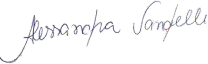 Dados: 2021.09.18